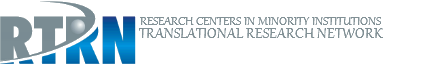 NarrativeOther PositionsAwards and HonorsPublicationsTHANK YOU FOR USING THE RTRN RESEARCH COLLABORATION AND PROFESSIONAL NETWORKING SERVICE.

Affiliation:





Address:


Contact:

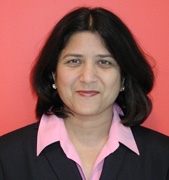 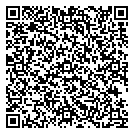 Dr. Joshipura is a Professor of Epidemiology, and the NIH Endowed Chair & Director of the Center for Clinical Research and Health Promotion at the University of Puerto Rico Medical Sciences Campus. She is also an Adjunct Professor of Epidemiology at Harvard School of Public Health. Dr. Joshipura has a Master's degree in Biostatistics, a Doctorate degree in Epidemiology and is a Diplomate of the American Board of Dental Public Health.Her research has focused on assessing the impact of dental disease on systemic disease, and on evaluating dietary, inflammatory and other pathways for these associations. She was among the first to show prospectively that tooth loss and/or periodontal disease were risk factors for coronary heart disease, ischemic stroke and peripheral artery disease. Dr. Joshipura has been the Principal Investigator of several NIH funded projects, including a mentoring grant. Her research focuses on evaluating inflammation and nutritional risk factors for cardiometabolic conditions. Her current projects that engage faculty from several UPR and external institutions include a cohort study relating periodontitis, inflammation and pre-diabetes, and a randomized control trial to evaluate diet and physical activity interventions during pregnancy and early life on cardiometabolic outcomes in mothers and infants. She serves on editorial boards and conducts manuscript and grant reviews for national and international journals and organizations. She has served as a consultant/advisor to CDC, American Academy of Periodontology, WHO and serves as an advisor to American Dental Association. Dr. Joshipura founded a global public initiative "VMove" to help individuals and organizations overcome barriers to increasing physical activity throughout the day in creative resource free ways. TitleAdjunct ProfessorInstitutionHarvard T.H. School of Public HealthDepartmentEpidemiologyDivision19931995National Institute of Dental Research - Dentist Scientist Award1994American Academy of Periodontology - Clinical Research Award in Periodontology1995 - James M. Dunning Award for excellence in health care delivery and research1997International Association of Dental Research - Research in Prevention Award2005 - Inducted to Omicron Kappa Upsilon National Honors Society, Harvard Gamma Gamma Chapter2013Academia Cientifica de Cultura Iberoamericana - Premio Padre Rufio1.Alhassani AA, Hu FB, Rimm EB, Li Y, Rosner BA, Willett WC, Joshipura KJ. Dietary flavonoid intake and risk of periodontitis. J Periodontol. 2020 Jan 16.PubMed2.Joshipura K, Muñoz-Torres F, Fernández-Santiago J, Patel RP, Lopez-Candales A. Over-the-counter mouthwash use, nitric oxide and hypertension risk. Blood Press. 2020 Apr; 29(2):103-112.PubMed3.Muñoz-Torres FJ, Andriankaja OM, Ruiz JI, Joshipura KJ. Longitudinal association between adiposity and inter-arm blood pressure difference. J Clin Hypertens (Greenwich). 2019 10; 21(10):1519-1526.PubMed4.Phelan S, Clifton RG, Haire-Joshu D, Redman LM, Van Horn L, Evans M, Joshipura K, Couch KA, Arteaga SS, Cahill AG, Drews KL, Franks PW, Gallagher D, Josefson JL, Klein S, Knowler WC, Martin CK, Peaceman AM, Thom EA, Wing RR, Yanovski SZ, Pi-Sunyer X. One-year postpartum anthropometric outcomes in mothers and children in the LIFE-Moms lifestyle intervention clinical trials. Int J Obes (Lond). 2020 01; 44(1):57-68.PubMed5.Andriankaja OM, Muñoz-Torres FJ, Vergara JL, Pérez CM, Joshipura K. Utility of point-of-care vs reference laboratory testing for the evaluation of glucose levels. Diabet Med. 2019 05; 36(5):626-632.PubMed6.Trak-Fellermeier MA, Campos M, Meléndez M, Pomeroy J, Palacios C, Rivera-Viñas J, Méndez K, Febo I, Willett W, Gillman MW, Franks PW, Joshipura K. PEARLS randomized lifestyle trial in pregnant Hispanic women with overweight/obesity: gestational weight gain and offspring birthweight. Diabetes Metab Syndr Obes. 2019; 12:225-238.PubMed7.Peaceman AM, Clifton RG, Phelan S, Gallagher D, Evans M, Redman LM, Knowler WC, Joshipura K, Haire-Joshu D, Yanovski SZ, Couch KA, Drews KL, Franks PW, Klein S, Martin CK, Pi-Sunyer X, Thom EA, Van Horn L, Wing RR, Cahill AG. Lifestyle Interventions Limit Gestational Weight Gain in Women with Overweight or Obesity: LIFE-Moms Prospective Meta-Analysis. Obesity (Silver Spring). 2018 09; 26(9):1396-1404.PubMed8.Andriankaja OM, Muñoz-Torres FJ, Vivaldi-Oliver J, Leroux BG, Campos M, Joshipura K, Pérez CM. Insulin resistance predicts the risk of gingival/periodontal inflammation. J Periodontol. 2018 05; 89(5):549-557.PubMed9.Joshipura KJ, Muñoz-Torres FJ, Dye BA, Leroux BG, Ramírez-Vick M, Pérez CM. Longitudinal association between periodontitis and development of diabetes. Diabetes Res Clin Pract. 2018 Jul; 141:284-293.PubMed10.Ortiz AP, González D, Vivaldi-Oliver J, Castañeda M, Rivera V, Díaz E, Centeno H, Muñoz C, Palefsky J, Joshipura K, Pérez CM. Periodontitis and oral human papillomavirus infection among Hispanic adults. Papillomavirus Res. 2018 06; 5:128-133.PubMed11.Joshipura KJ, Muñoz-Torres FJ, Campos M, Rivera-Díaz AD, Zevallos JC. Association between within-visit systolic blood pressure variability and development of pre-diabetes and diabetes among overweight/obese individuals. J Hum Hypertens. 2017 12; 32(1):26-33.PubMed12.Joshipura KJ, Muñoz-Torres FJ, Morou-Bermudez E, Patel RP. Over-the-counter mouthwash use and risk of pre-diabetes/diabetes. Nitric Oxide. 2017 Dec 01; 71:14-20.PubMed13.Muñoz-Torres FJ, Mukamal KJ, Pai JK, Willett W, Joshipura KJ. Relationship between tooth loss and peripheral arterial disease among women. J Clin Periodontol. 2017 Oct; 44(10):989-995.PubMed14.Zhang Y, Sun J, Li F, Grogan TR, Vergara JL, Luan Q, Park MS, Chia D, Elashoff D, Joshipura KJ, Wong DTW. Salivary extracellular RNA biomarkers for insulin resistance detection in hispanics. Diabetes Res Clin Pract. 2017 Oct; 132:85-94.PubMed15.Pasquale LR, Hyman L, Wiggs JL, Rosner BA, Joshipura K, McEvoy M, McPherson ZE, Danias J, Kang JH. Reply. Ophthalmology. 2017 05; 124(5):e50-e51.PubMed16.Vega-Vázquez MA, Ramírez-Vick M, Muñoz-Torres FJ, González-Rodríguez LA, Joshipura K. Comparing glucose and hemoglobin A1c diagnostic tests among a high metabolic risk Hispanic population. Diabetes Metab Res Rev. 2017 05; 33(4).PubMed17.Modi A, Morou-Bermudez E, Vergara J, Patel RP, Nichols A, Joshipura K. Validation of two point-of-care tests against standard lab measures of NO in saliva and in serum. Nitric Oxide. 2017 Apr 01; 64:16-21.PubMed18.Pérez CM, Muñoz F, Andriankaja OM, Ritchie CS, Martínez S, Vergara J, Vivaldi J, López L, Campos M, Joshipura KJ. Cross-sectional associations of impaired glucose metabolism measures with bleeding on probing and periodontitis. J Clin Periodontol. 2017 02; 44(2):142-149.PubMed19.Nielsen SJ, Trak-Fellermeier MA, Joshipura K, Dye BA. Dietary Fiber Intake Is Inversely Associated with Periodontal Disease among US Adults. J Nutr. 2016 Dec; 146(12):2530-2536.PubMed20.Pasquale LR, Hyman L, Wiggs JL, Rosner BA, Joshipura K, McEvoy M, McPherson ZE, Danias J, Kang JH. Prospective Study of Oral Health and Risk of Primary Open-Angle Glaucoma in Men: Data from the Health Professionals Follow-up Study. Ophthalmology. 2016 11; 123(11):2318-2327.PubMed21.Rivera R, Andriankaja OM, Perez CM, Joshipura K. Relationship between periodontal disease and asthma among overweight/obese adults. J Clin Periodontol. 2016 07; 43(7):566-71.PubMed22.Torres R, Soltero S, Trak MA, Tucker CM, Mendez K, Campos M, Willett W, Melendez M, Gillman MW, Franks PW, Joshipura K, Pomeroy J, Palacios C. Lifestyle modification intervention for overweight and obese Hispanic pregnant women: development, implementation, lessons learned and future applications. Contemp Clin Trials Commun. 2016 Aug 15; 3:111-116.PubMed23.Joshipura K, Muñoz-Torres F, Vergara J, Palacios C, Pérez CM. Neck Circumference May Be a Better Alternative to Standard Anthropometric Measures. J Diabetes Res. 2016; 2016:6058916.PubMed24.Andriankaja OM, Jiménez JJ, Muñoz-Torres FJ, Pérez CM, Vergara JL, Joshipura KJ. Lipid-lowering agents use and systemic and oral inflammation in overweight or obese adult Puerto Ricans: the San Juan Overweight Adults Longitudinal Study (SOALS). J Clin Periodontol. 2015 12; 42(12):1090-6.PubMed25.Shungin D, Cornelis MC, Divaris K, Holtfreter B, Shaffer JR, Yu YH, Barros SP, Beck JD, Biffar R, Boerwinkle EA, Crout RJ, Ganna A, Hallmans G, Hindy G, Hu FB, Kraft P, McNeil DW, Melander O, Moss KL, North KE, Orho-Melander M, Pedersen NL, Ridker PM, Rimm EB, Rose LM, Rukh G, Teumer A, Weyant RJ, Chasman DI, Joshipura K, Kocher T, Magnusson PK, Marazita ML, Nilsson P, Offenbacher S, Davey Smith G, Lundberg P, Palmer TM, Timpson NJ, Johansson I, Franks PW. Using genetics to test the causal relationship of total adiposity and periodontitis: Mendelian randomization analyses in the Gene-Lifestyle Interactions and Dental Endpoints (GLIDE) Consortium. Int J Epidemiol. 2015 Apr; 44(2):638-50.PubMed26.Palacios C, Trak MA, Betancourt J, Joshipura K, Tucker KL. Validation and reproducibility of a semi-quantitative FFQ as a measure of dietary intake in adults from Puerto Rico. Public Health Nutr. 2015 Oct; 18(14):2550-8.PubMed27.Zgaljardic DJ, Durham WJ, Mossberg KA, Foreman J, Joshipura K, Masel BE, Urban R, Sheffield-Moore M. Neuropsychological and physiological correlates of fatigue following traumatic brain injury. Brain Inj. 2014; 28(4):389-97.PubMed28.Boylan MR, Khalili H, Huang ES, Michaud DS, Izard J, Joshipura KJ, Chan AT. A prospective study of periodontal disease and risk of gastric and duodenal ulcer in male health professionals. Clin Transl Gastroenterol. 2014 Feb 13; 5:e49.PubMed29.Patel UR, Joshipura KN, Kothari HN, Pandya SH. Electron ionization of open/closed chain isocarbonic molecules relevant in plasma processing: theoretical cross sections. J Chem Phys. 2014 Jan 28; 140(4):044302.PubMed30.Andriankaja OM, Joshipura K. Potential association between prediabetic conditions and gingival and/or periodontal inflammation. J Diabetes Investig. 2014 Jan 01; 5(1):108-114.PubMed31.Muñoz-Torres FJ, Jiménez MC, Rivas-Tumanyan S, Joshipura KJ. Associations between measures of central adiposity and periodontitis among older adults. Community Dent Oral Epidemiol. 2014 Apr; 42(2):170-7.PubMed32.Jimenez M, Giovannucci E, Krall Kaye E, Joshipura KJ, Dietrich T. Predicted vitamin D status and incidence of tooth loss and periodontitis. Public Health Nutr. 2014 Apr; 17(4):844-52.PubMed33.Joosten MM, Joshipura KJ, Pai JK, Bertoia ML, Rimm EB, Mittleman MA, Mukamal KJ. Total adiponectin and risk of symptomatic lower extremity peripheral artery disease in men. Arterioscler Thromb Vasc Biol. 2013 May; 33(5):1092-7.PubMed34.Aguilar ML, Psoter WJ, Montero M, Milord F, Joshipura KJ. The quality of removable prostheses in dentate, community-dwelling elderly residing in Puerto Rico. J Prosthodont. 2013 Oct; 22(7):556-560.PubMed35.Nakib S, Han J, Li T, Joshipura K, Qureshi AA. Periodontal disease and risk of psoriasis among nurses in the United States. Acta Odontol Scand. 2013 Nov; 71(6):1423-9.PubMed36.Jimenez M, Hu FB, Marino M, Li Y, Joshipura KJ. Type 2 diabetes mellitus and 20 year incidence of periodontitis and tooth loss. Diabetes Res Clin Pract. 2012 Dec; 98(3):494-500.PubMed37.Montero-Aguilar M, Muñoz-Torres F, Elías-Boneta AR, Dye B, Joshipura KJ. High levels of periodontal disease among the older adult population in San Juan, Puerto Rico. Community Dent Health. 2012 Sep; 29(3):224-8.PubMed38.Rivas-Tumanyan S, Campos M, Zevallos JC, Joshipura KJ. Periodontal disease, hypertension, and blood pressure among older adults in Puerto Rico. J Periodontol. 2013 Feb; 84(2):203-11.PubMed39.Rivas-Tumanyan S, Spiegelman D, Curhan GC, Forman JP, Joshipura KJ. Periodontal disease and incidence of hypertension in the health professionals follow-up study. Am J Hypertens. 2012 Jul; 25(7):770-6.PubMed40.Palacios C, Gil K, Pérez CM, Joshipura K. Determinants of vitamin D status among overweight and obese Puerto Rican adults. Ann Nutr Metab. 2012; 60(1):35-43.PubMed41.Joshipura K. Glycemic control is not related to postextraction healing in patients with diabetes. J Evid Based Dent Pract. 2011 Dec; 11(4):187-8.PubMed42.Farrell JJ, Zhang L, Zhou H, Chia D, Elashoff D, Akin D, Paster BJ, Joshipura K, Wong DT. Variations of oral microbiota are associated with pancreatic diseases including pancreatic cancer. Gut. 2012 Apr; 61(4):582-8.PubMed43.Jimenez M, Hu FB, Marino M, Li Y, Joshipura KJ. Prospective associations between measures of adiposity and periodontal disease. Obesity (Silver Spring). 2012 Aug; 20(8):1718-25.PubMed44.Kim FM, Hayes C, Williams PL, Whitford GM, Joshipura KJ, Hoover RN, Douglass CW. An assessment of bone fluoride and osteosarcoma. J Dent Res. 2011 Oct; 90(10):1171-6.PubMed45.Joshipura KJ, Andriankaja MO, Hu FB, Ritchie CS. Relative utility of 1-h Oral Glucose Tolerance Test as a measure of abnormal glucose homeostasis. Diabetes Res Clin Pract. 2011 Aug; 93(2):268-275.PubMed46.Akpata E, Otoh E, Enwonwu C, Adeleke O, Joshipura K. Tooth loss, chewing habits, and food choices among older Nigerians in Plateau State: a preliminary study. Community Dent Oral Epidemiol. 2011 Oct; 39(5):409-15.PubMed47.Joshipura K, Zevallos JC, Ritchie CS. Strength of evidence relating periodontal disease and atherosclerotic disease. Compend Contin Educ Dent. 2009 Sep; 30(7):430-9.PubMed48.Webster J, Reiman EM, Zismann VL, Joshipura KD, Pearson JV, Hu-Lince D, Huentelman MJ, Craig DW, Coon KD, Beach T, Rohrer KC, Zhao AS, Leung D, Bryden L, Marlowe L, Kaleem M, Mastroeni D, Grover A, Rogers J, Heun R, Jessen F, Kölsch H, Heward CB, Ravid R, Hutton ML, Melquist S, Petersen RC, Caselli RJ, Papassotiropoulos A, Stephan DA, Hardy J, Myers A. Whole genome association analysis shows that ACE is a risk factor for Alzheimer''s disease and fails to replicate most candidates from Meta-analysis. Int J Mol Epidemiol Genet. 2010; 1(1):19-30.PubMed49.Joshipura K. Periodontal disease is inversely associated with respiratory allergies in patients with type 1 diabetes mellitus. J Evid Based Dent Pract. 2009 Jun; 9(2):85-6.PubMed50.Palacios C, Joshipura K, Willett W. Nutrition and health: guidelines for dental practitioners. Oral Dis. 2009 Sep; 15(6):369-81.PubMed51.Webster JA, Gibbs JR, Clarke J, Ray M, Zhang W, Holmans P, Rohrer K, Zhao A, Marlowe L, Kaleem M, McCorquodale DS, Cuello C, Leung D, Bryden L, Nath P, Zismann VL, Joshipura K, Huentelman MJ, Hu-Lince D, Coon KD, Craig DW, Pearson JV. Genetic control of human brain transcript expression in Alzheimer disease. Am J Hum Genet. 2009 Apr; 84(4):445-58.PubMed52.Jimenez M, Dietrich T, Shih MC, Li Y, Joshipura KJ. Racial/ethnic variations in associations between socioeconomic factors and tooth loss. Community Dent Oral Epidemiol. 2009 Jun; 37(3):267-75.PubMed53.Corneveaux JJ, Liang WS, Reiman EM, Webster JA, Myers AJ, Zismann VL, Joshipura KD, Pearson JV, Hu-Lince D, Craig DW, Coon KD, Dunckley T, Bandy D, Lee W, Chen K, Beach TG, Mastroeni D, Grover A, Ravid R, Sando SB, Aasly JO, Heun R, Jessen F, Kölsch H, Rogers J, Hutton ML, Melquist S, Petersen RC, Alexander GE, Caselli RJ, Papassotiropoulos A, Stephan DA, Huentelman MJ. Evidence for an association between KIBRA and late-onset Alzheimer''s disease. Neurobiol Aging. 2010 Jun; 31(6):901-9.PubMed54.Meyer MS, Joshipura K, Giovannucci E, Michaud DS. A review of the relationship between tooth loss, periodontal disease, and cancer. Cancer Causes Control. 2008 Nov; 19(9):895-907.PubMed55.Michaud DS, Liu Y, Meyer M, Giovannucci E, Joshipura K. Periodontal disease, tooth loss, and cancer risk in male health professionals: a prospective cohort study. Lancet Oncol. 2008 Jun; 9(6):550-8.PubMed56.Joshipura KJ, Hung HC, Li TY, Hu FB, Rimm EB, Stampfer MJ, Colditz G, Willett WC. Intakes of fruits, vegetables and carbohydrate and the risk of CVD. Public Health Nutr. 2009 Jan; 12(1):115-21.PubMed57.Bazzano LA, Li TY, Joshipura KJ, Hu FB. Intake of fruit, vegetables, and fruit juices and risk of diabetes in women. Diabetes Care. 2008 Jul; 31(7):1311-7.PubMed58.Pitiphat W, Joshipura KJ, Gillman MW, Williams PL, Douglass CW, Rich-Edwards JW. Maternal periodontitis and adverse pregnancy outcomes. Community Dent Oral Epidemiol. 2008 Feb; 36(1):3-11.PubMed59.Myers AJ, Gibbs JR, Webster JA, Rohrer K, Zhao A, Marlowe L, Kaleem M, Leung D, Bryden L, Nath P, Zismann VL, Joshipura K, Huentelman MJ, Hu-Lince D, Coon KD, Craig DW, Pearson JV, Holmans P, Heward CB, Reiman EM, Stephan D, Hardy J. A survey of genetic human cortical gene expression. Nat Genet. 2007 Dec; 39(12):1494-9.PubMed60.Webster JA, Myers AJ, Pearson JV, Craig DW, Hu-Lince D, Coon KD, Zismann VL, Beach T, Leung D, Bryden L, Halperin RF, Marlowe L, Kaleem M, Huentelman MJ, Joshipura K, Walker D, Heward CB, Ravid R, Rogers J, Papassotiropoulos A, Hardy J, Reiman EM, Stephan DA. Sorl1 as an Alzheimer''s disease predisposition gene? Neurodegener Dis. 2008; 5(2):60-4.PubMed61.Dunckley T, Huentelman MJ, Craig DW, Pearson JV, Szelinger S, Joshipura K, Halperin RF, Stamper C, Jensen KR, Letizia D, Hesterlee SE, Pestronk A, Levine T, Bertorini T, Graves MC, Mozaffar T, Jackson CE, Bosch P, McVey A, Dick A, Barohn R, Lomen-Hoerth C, Rosenfeld J, O''connor DT, Zhang K, Crook R, Ryberg H, Hutton M, Katz J, Simpson EP, Mitsumoto H, Bowser R, Miller RG, Appel SH, Stephan DA. Whole-genome analysis of sporadic amyotrophic lateral sclerosis. N Engl J Med. 2007 Aug 23; 357(8):775-88.PubMed62.Dietrich T, Stosch U, Dietrich D, Kaiser W, Bernimoulin JP, Joshipura K. Prediction of periodontal disease from multiple self-reported items in a German practice-based sample. J Periodontol. 2007 Jul; 78(7 Suppl):1421-8.PubMed63.Dietrich T, Stosch U, Dietrich D, Kaiser W, Bernimoulin JP, Joshipura K. Prediction of Periodontal Disease From Multiple Self-Reported Items in a German Practice-Based Sample. J Periodontol. 2007 Jul; 78 Suppl 7S:1421-1428.PubMed64.Reiman EM, Webster JA, Myers AJ, Hardy J, Dunckley T, Zismann VL, Joshipura KD, Pearson JV, Hu-Lince D, Huentelman MJ, Craig DW, Coon KD, Liang WS, Herbert RH, Beach T, Rohrer KC, Zhao AS, Leung D, Bryden L, Marlowe L, Kaleem M, Mastroeni D, Grover A, Heward CB, Ravid R, Rogers J, Hutton ML, Melquist S, Petersen RC, Alexander GE, Caselli RJ, Kukull W, Papassotiropoulos A, Stephan DA. GAB2 alleles modify Alzheimer''s risk in APOE epsilon4 carriers. Neuron. 2007 Jun 07; 54(5):713-20.PubMed65.Dietrich T, Maserejian NN, Joshipura KJ, Krall EA, Garcia RI. Tobacco use and incidence of tooth loss among US male health professionals. J Dent Res. 2007 Apr; 86(4):373-7.PubMed66.Maserejian NN, Giovannucci E, Rosner B, Joshipura K. Prospective study of vitamins C, E, and A and carotenoids and risk of oral premalignant lesions in men. Int J Cancer. 2007 Mar 01; 120(5):970-7.PubMed67.Michaud DS, Joshipura K, Giovannucci E, Fuchs CS. A prospective study of periodontal disease and pancreatic cancer in US male health professionals. J Natl Cancer Inst. 2007 Jan 17; 99(2):171-5.PubMed68.Leong P, Tumanyan S, Blicher B, Yeung A, Joshipura K. Periodontal disease among adult, new-immigrant, Chinese Americans in Boston with and without diabetes -- a brief communication. J Public Health Dent. 2007; 67(3):171-3.PubMed69.Troisi R, Masters MN, Joshipura K, Douglass C, Cole BF, Hoover RN. Perinatal factors, growth and development, and osteosarcoma risk. Br J Cancer. 2006 Dec 04; 95(11):1603-7.PubMed70.Hua J, Craig DW, Brun M, Webster J, Zismann V, Tembe W, Joshipura K, Huentelman MJ, Dougherty ER, Stephan DA. SNiPer-HD: improved genotype calling accuracy by an expectation-maximization algorithm for high-density SNP arrays. Bioinformatics. 2007 Jan 01; 23(1):57-63.PubMed71.Joshipura K. Exercise, high-quality diet, and maintaining normal weight are associated with reduced levels of periodontitis. J Evid Based Dent Pract. 2006 Sep; 6(3):230-1.PubMed72.Maserejian NN, Giovannucci E, Rosner B, Zavras A, Joshipura K. Prospective study of fruits and vegetables and risk of oral premalignant lesions in men. Am J Epidemiol. 2006 Sep 15; 164(6):556-66.PubMed73.Merchant AT, Pitiphat W, Franz M, Joshipura KJ. Whole-grain and fiber intakes and periodontitis risk in men. Am J Clin Nutr. 2006 Jun; 83(6):1395-400.PubMed74.Douglass CW, Joshipura K. Caution needed in fluoride and osteosarcoma study. Cancer Causes Control. 2006 May; 17(4):481-2.PubMed75.Pitiphat W, Joshipura KJ, Rich-Edwards JW, Williams PL, Douglass CW, Gillman MW. Periodontitis and plasma C-reactive protein during pregnancy. J Periodontol. 2006 May; 77(5):821-5.PubMed76.Maserejian NN, Joshipura KJ, Rosner BA, Giovannucci E, Zavras AI. Prospective study of alcohol consumption and risk of oral premalignant lesions in men. Cancer Epidemiol Biomarkers Prev. 2006 Apr; 15(4):774-81.PubMed77.Joshipura KJ, Pitiphat W, Hung HC, Willett WC, Colditz GA, Douglass CW. Pulpal inflammation and incidence of coronary heart disease. J Endod. 2006 Feb; 32(2):99-103.PubMed78.Pitiphat W, Gillman MW, Joshipura KJ, Williams PL, Douglass CW, Rich-Edwards JW. Plasma C-reactive protein in early pregnancy and preterm delivery. Am J Epidemiol. 2005 Dec 01; 162(11):1108-13.PubMed79.Blicher B, Joshipura K, Eke P. Validation of self-reported periodontal disease: a systematic review. J Dent Res. 2005 Oct; 84(10):881-90.PubMed80.Hung HC, Colditz G, Joshipura KJ. The association between tooth loss and the self-reported intake of selected CVD-related nutrients and foods among US women. Community Dent Oral Epidemiol. 2005 Jun; 33(3):167-73.PubMed81.Dietrich T, Stosch U, Dietrich D, Schamberger D, Bernimoulin JP, Joshipura K. The accuracy of individual self-reported items to determine periodontal disease history. Eur J Oral Sci. 2005 Apr; 113(2):135-40.PubMed82.Joshipura KJ, Ritchie C. Can the relation between tooth loss and chronic disease be explained by socio-economic status? Eur J Epidemiol. 2005; 20(3):203-4.PubMed83.Pai JK, Pischon T, Ma J, Manson JE, Hankinson SE, Joshipura K, Curhan GC, Rifai N, Cannuscio CC, Stampfer MJ, Rimm EB. Inflammatory markers and the risk of coronary heart disease in men and women. N Engl J Med. 2004 Dec 16; 351(25):2599-610.PubMed84.Hung HC, Joshipura KJ, Jiang R, Hu FB, Hunter D, Smith-Warner SA, Colditz GA, Rosner B, Spiegelman D, Willett WC. Fruit and vegetable intake and risk of major chronic disease. J Natl Cancer Inst. 2004 Nov 03; 96(21):1577-84.PubMed85.Merchant AT, Pitiphat W, Parker J, Joshipura K, Kellerman M, Douglass CW. Can nonstandardized bitewing radiographs be used to assess the presence of alveolar bone loss in epidemiologic studies? Community Dent Oral Epidemiol. 2004 Aug; 32(4):271-6.PubMed86.Dietrich T, Joshipura KJ, Dawson-Hughes B, Bischoff-Ferrari HA. Association between serum concentrations of 25-hydroxyvitamin D3 and periodontal disease in the US population. Am J Clin Nutr. 2004 Jul; 80(1):108-13.PubMed87.Mozaffarian D, Pischon T, Hankinson SE, Rifai N, Joshipura K, Willett WC, Rimm EB. Dietary intake of trans fatty acids and systemic inflammation in women. Am J Clin Nutr. 2004 Apr; 79(4):606-12.PubMed88.Joshipura KJ, Wand HC, Merchant AT, Rimm EB. Periodontal disease and biomarkers related to cardiovascular disease. J Dent Res. 2004 Feb; 83(2):151-5.PubMed89.Bassin EB, Mittleman MA, Wypij D, Joshipura K, Douglass CW. Problems in exposure assessment of fluoride in drinking water. J Public Health Dent. 2004; 64(1):45-9.PubMed90.Hung HC, Joshipura KJ, Colditz G, Manson JE, Rimm EB, Speizer FE, Willett WC. The association between tooth loss and coronary heart disease in men and women. J Public Health Dent. 2004; 64(4):209-15.PubMed91.Pitiphat W, Crohin C, Williams P, Merchant AT, Douglass CW, Colditz GA, Joshipura KJ. Use of preexisting radiographs for assessing periodontal disease in epidemiologic studies. J Public Health Dent. 2004; 64(4):223-30.PubMed92.Merchant AT, Pitiphat W, Ahmed B, Kawachi I, Joshipura K. A prospective study of social support, anger expression and risk of periodontitis in men. J Am Dent Assoc. 2003 Dec; 134(12):1591-6.PubMed93.Hung HC, Merchant A, Willett W, Ascherio A, Rosner BA, Rimm E, Joshipura KJ. The association between fruit and vegetable consumption and peripheral arterial disease. Epidemiology. 2003 Nov; 14(6):659-65.PubMed94.Hung HC, Willett W, Ascherio A, Rosner BA, Rimm E, Joshipura KJ. Tooth loss and dietary intake. J Am Dent Assoc. 2003 Sep; 134(9):1185-92.PubMed95.Pitiphat W, Merchant AT, Rimm EB, Joshipura KJ. Alcohol consumption increases periodontitis risk. J Dent Res. 2003 Jul; 82(7):509-13.PubMed96.Hung HC, Willett W, Merchant A, Rosner BA, Ascherio A, Joshipura KJ. Oral health and peripheral arterial disease. Circulation. 2003 Mar 04; 107(8):1152-7.PubMed97.Merchant AT, Pitiphat W, Rimm EB, Joshipura K. Increased physical activity decreases periodontitis risk in men. Eur J Epidemiol. 2003; 18(9):891-8.PubMed98.Joshipura KJ, Hung HC, Rimm EB, Willett WC, Ascherio A. Periodontal disease, tooth loss, and incidence of ischemic stroke. Stroke. 2003 Jan; 34(1):47-52.PubMed99.Joshi A, Douglass CW, Kim HD, Joshipura KJ, Park MC, Rimm EB, Carino MJ, Garcia RI, Morris JS, Willett WC. The relationship between amalgam restorations and mercury levels in male dentists and nondental health professionals. J Public Health Dent. 2003; 63(1):52-60.PubMed100.Joshipura K. The relationship between oral conditions and ischemic stroke and peripheral vascular disease. J Am Dent Assoc. 2002 Jun; 133 Suppl:23S-30S.PubMed101.Merchant A, Pitiphat W, Douglass CW, Crohin C, Joshipura K. Oral hygiene practices and periodontitis in health care professionals. J Periodontol. 2002 May; 73(5):531-5.PubMed102.Zavras AI, Wu T, Laskaris G, Wang YF, Cartsos V, Segas J, Lefantzis D, Joshipura K, Douglass CW, Diehl SR. Interaction between a single nucleotide polymorphism in the alcohol dehydrogenase 3 gene, alcohol consumption and oral cancer risk. Int J Cancer. 2002 Feb 01; 97(4):526-30.PubMed103.Joshipura KJ, Pitiphat W, Douglass CW. Validation of self-reported periodontal measures among health professionals. J Public Health Dent. 2002; 62(2):115-21.PubMed104.Pitiphat W, Garcia RI, Douglass CW, Joshipura KJ. Validation of self-reported oral health measures. J Public Health Dent. 2002; 62(2):122-8.PubMed105.Ritchie CS, Joshipura K, Hung HC, Douglass CW. Nutrition as a mediator in the relation between oral and systemic disease: associations between specific measures of adult oral health and nutrition outcomes. Crit Rev Oral Biol Med. 2002; 13(3):291-300.PubMed106.Michels KB, Giovannucci E, Joshipura KJ, Rosner BA, Stampfer MJ, Fuchs CS, Colditz GA, Speizer FE, Willett WC. Fruit and vegetable consumption and colorectal cancer incidence. IARC Sci Publ. 2002; 156:139-40.PubMed107.Joshipura KJ, Hu FB, Manson JE, Stampfer MJ, Rimm EB, Speizer FE, Colditz G, Ascherio A, Rosner B, Spiegelman D, Willett WC. The effect of fruit and vegetable intake on risk for coronary heart disease. Ann Intern Med. 2001 Jun 19; 134(12):1106-14.PubMed108.Arendorf TM, Bredekamp B, Cloete CA, Joshipura K. Seasonal variation of acute necrotising ulcerative gingivitis in South Africans. Oral Dis. 2001 May; 7(3):150-4.PubMed109.Zavras AI, Douglass CW, Joshipura K, Wu T, Laskaris G, Petridou E, Dokianakis G, Segas J, Lefantzis D, Nomikos P, Wang YF, Diehl SR. Smoking and alcohol in the etiology of oral cancer: gender-specific risk profiles in the south of Greece. Oral Oncol. 2001 Jan; 37(1):28-35.PubMed110.Michels KB. Prospective study of fruit and vegetable consumption and incidence of colon and rectal cancers. J Natl Cancer Inst. 2000 Nov 01; 92(21):1740-52.PubMed111.Ritchie CS, Joshipura K, Silliman RA, Miller B, Douglas CW. Oral health problems and significant weight loss among community-dwelling older adults. J Gerontol A Biol Sci Med Sci. 2000 Jul; 55(7):M366-71.PubMed112.Joshipura K, Ritchie C, Douglass C. Strength of evidence linking oral conditions and systemic disease. Compend Contin Educ Dent Suppl. 2000; (30):12-23; quiz 65.PubMed113.Joshipura KJ, Ascherio A, Manson JE, Stampfer MJ, Rimm EB, Speizer FE, Hennekens CH, Spiegelman D, Willett WC. Fruit and vegetable intake in relation to risk of ischemic stroke. JAMA. 1999 Oct 06; 282(13):1233-9.PubMed114.Joshipura KJ, Douglass CW, Willett WC. Possible explanations for the tooth loss and cardiovascular disease relationship. Ann Periodontol. 1998 Jul; 3(1):175-83.PubMed115.Joshipura KJ, Rimm EB, Douglass CW, Trichopoulos D, Ascherio A, Willett WC. Poor oral health and coronary heart disease. J Dent Res. 1996 Sep; 75(9):1631-6.PubMed116.Joshipura KJ, Willett WC, Douglass CW. The impact of edentulousness on food and nutrient intake. J Am Dent Assoc. 1996 Apr; 127(4):459-67.PubMed117.Joshipura KJ, Douglass CW, Garcia RI, Valachovic R, Willett WC. Validity of a self-reported periodontal disease measure. J Public Health Dent. 1996; 56(4):205-12.PubMed118.Joshipura KJ, Kent RL, DePaola PF. Gingival recession: intra-oral distribution and associated factors. J Periodontol. 1994 Sep; 65(9):864-71.PubMed119.Joshipura KN, Patel PM. Cross sections of e--O scattering at intermediate and high energies (Ei=8.7-1000 eV). Phys Rev A. 1993 Sep; 48(3):2464-2467.PubMed120.Antczak-Bouckoms A, Joshipura K, Burdick E, Tulloch JF. Meta-analysis of surgical versus non-surgical methods of treatment for periodontal disease. J Clin Periodontol. 1993 Apr; 20(4):259-68.PubMed121.Sansone C, Van Houte J, Joshipura K, Kent R, Margolis HC. The association of mutans streptococci and non-mutans streptococci capable of acidogenesis at a low pH with dental caries on enamel and root surfaces. J Dent Res. 1993 Feb; 72(2):508-16.PubMed122.Haber J, Wattles J, Crowley M, Mandell R, Joshipura K, Kent RL. Evidence for cigarette smoking as a major risk factor for periodontitis. J Periodontol. 1993 Jan; 64(1):16-23.PubMed123.Smith DJ, Joshipura K, Kent R, Taubman MA. Effect of age on immunoglobulin content and volume of human labial gland saliva. J Dent Res. 1992 Dec; 71(12):1891-4.PubMed124.Kent R, Smith DJ, Joshipura K, Soparkar P, Taubman MA. Humoral IgG antibodies to oral microbiota in a population at risk for root-surface caries. J Dent Res. 1992 Jul; 71(7):1399-407.PubMed125.Mandell RL, Dirienzo J, Kent R, Joshipura K, Haber J. Microbiology of healthy and diseased periodontal sites in poorly controlled insulin dependent diabetics. J Periodontol. 1992 Apr; 63(4):274-9.PubMed126.Van Houte J, Sansone C, Joshipura K, Kent R. In vitro acidogenic potential and mutans streptococci of human smooth-surface plaque associated with initial caries lesions and sound enamel. J Dent Res. 1991 Dec; 70(12):1497-502.PubMed127.Van Houte J, Sansone C, Joshipura K, Kent R. Mutans streptococci and non-mutans streptococci acidogenic at low pH, and in vitro acidogenic potential of dental plaque in two different areas of the human dentition. J Dent Res. 1991 Dec; 70(12):1503-7.PubMed128.Tavares M, Depaola P, Soparkar P, Joshipura K. The prevalence of root caries in a diabetic population. J Dent Res. 1991 Jun; 70(6):979-83.PubMed129.Caslavska V, Gron P, Kent RL, Joshipura K, DePaola PF. CaF2 in enamel biopsies 6 weeks and 18 months after fluoride treatment. Caries Res. 1991; 25(1):21-6.PubMed